SNP Memo #2023-2024-31
COMMONWEALTH of VIRGINIA 
Department of Education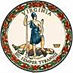 DATE: 	October 19, 2023TO: 		Directors, Supervisors, and Contact Persons AddressedFROM: 	Sandra C. Curwood, PhD, RDN, SandySUBJECT: 2023–2024 Breakfast after the Bell Reimbursement Awards and Reporting RequirementsThis memorandum informs local education agencies (LEAs) of school year (SY) 2023–2024 Breakfast after the Bell (BaB) reimbursement awards and reporting requirements. Based on criteria set forth in SNP Memo #2022-2023-74, priority was given to schools with free and reduced-price meal eligibility of 45 percent and above that use alternative breakfast service models and that did not receive funding the previous school year. Subject to the availability of funds, each selected elementary school will receive $0.05 per breakfast and each selected middle or high school will receive $0.10 per breakfast. Attachment A to this memorandum is the list of schools selected to receive funding for SY 2023–2024. BaB reimbursement will be paid through the Electronic Data Interchange (EDI) after the regular SNPWeb monthly claim is processed for payment. BaB EDI payments will begin by the end of October.LEA BaB Reporting RequirementsLEAs must report the number of School Breakfast Program (SBP) meals served for each funded school as part of their monthly SNPWeb claim. All claims must be submitted timely and no later than 60 days after the month to which they apply. The BaB reimbursement will be calculated and paid for SBP meals claimed from August 2023–May 2024, or until all funding is dispersed whichever comes first.LEAs that receive BaB funds for alternative service models are required to evaluate the educational impact of the models implemented. Requested evaluative data must be submitted to the Virginia Department of Education (VDOE) as agreed to in the BaB application certification statement signed by the division superintendent and school nutrition programs administrator. Funded schools that do not provide data are subject to exclusion from funding in the following year. A data collection survey tool will be distributed by the VDOE Office of Strategic Analysis and Research in the spring to all recipient school division superintendents to obtain the required data.#AttendanceMattersVA Campaign In August, a statewide campaign was launched to address chronic absenteeism in Virginia schools. BaB is a key strategy of the #AttendanceMattersVA campaign. All schools are encouraged to promote their school breakfast programs, implement innovative methods to increase breakfast participation, and share successes. Details regarding the #AttendanceMattersVA campaign are available in SNP Memo #2023-2024-19.For More InformationFor questions or more information, please contact the SNP policy mailbox at SNPpolicy@doe.virginia.gov. SCC/LAF/ccAttachmentSchools Selected to Receive the Per Meal Reimbursement for Alternate Breakfast Service Models (BaB) (XLSX)